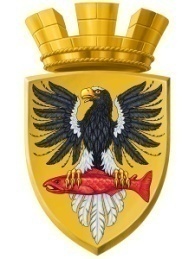                           Р О С С И Й С К А Я   Ф Е Д Е Р А Ц И ЯКАМЧАТСКИЙ КРАЙП О С Т А Н О В Л Е Н И ЕАДМИНИСТРАЦИИ ЕЛИЗОВСКОГО ГОРОДСКОГО ПОСЕЛЕНИЯот  23.11.2016					       №  1016-п       г. Елизово	В соответствии с п.2 ст. 3.3 Федерального закона от 25.10.2001 № 137-ФЗ «О введении в действие Земельного кодекса Российской Федерации», ст. 11.10  Земельного кодекса Российской Федерации, ст. 14 Федерального закона  от 06.10.2003 № 131-ФЗ «Об общих принципах организации местного самоуправления в Российской Федерации», согласно  Правилам землепользования и застройки Елизовского городского поселении,  принятых Решением Собрания депутатов Елизовского городского поселения от 07.09.2011 № 126 с учетом изменений от 17.11.2016 № 67, согласно условиям муниципального контракта  №0138300002116000043-0128170 от 28.06.2016 на выполнение работ по формированию и проведению государственного кадастрового учета земельных участков в Елизовском городском поселении ПОСТАНОВЛЯЮ:1. Утвердить  схему расположения земельного участка, образуемого из земель государственной собственности  кадастрового квартала 41:05:0101003, согласно приложению к настоящему постановлению:-    условный номер - 41:05:0101003:ЗУ1;-    площадь участка – 1678 кв.м;-    территориальная зона - зона объектов непищевой промышленности (ПР1);-   вид разрешенного использования – «объекты промышленности»; -    местоположение –Камчатский край, Елизовский район,  г.Елизово, мкр-н Пограничный;-    категория земель – земли населенных пунктов.2. Управлению делами администрации Елизовского городского поселения  разместить настоящее постановление в информационно-телекоммуникационной сети «Интернет»  на официальном сайте администрации Елизовского городского поселения.3. Контроль за исполнением настоящего постановления возложить на Руководителя Управления архитектуры и градостроительства администрации Елизовского городского поселения.4. Срок действия данного постановления составляет 2 года.5. Настоящее постановление вступает в силу после официального опубликования (обнародования).Глава администрации Елизовского городского поселения                                                              Д.Б. ЩипицынОб утверждении схемы расположения земельного участка образуемого из земель государственной собственности  кадастрового квартала 41:05:0101003 Елизовского городского поселения 